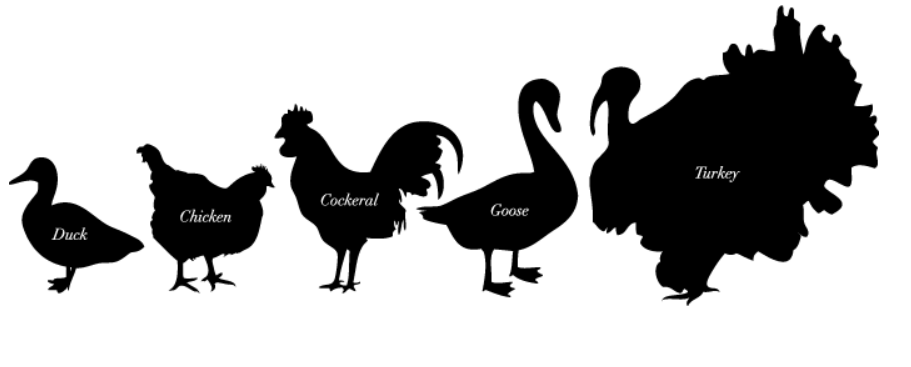 Side 2 er frivillig og kan tilpasses de aktuelle forhold. Erklæring om fødevarekædeoplysninger* for fjerkræ til slagtning*Jf. Rådets forordning (EF) nr. 853/2004 om særlige hygiejnebestemmelser for animalske fødevarer, bilag II, afsnit III.
Erklæring om fødevarekædeoplysninger* for fjerkræ til slagtning*Jf. Rådets forordning (EF) nr. 853/2004 om særlige hygiejnebestemmelser for animalske fødevarer, bilag II, afsnit III.
Erklæring om fødevarekædeoplysninger* for fjerkræ til slagtning*Jf. Rådets forordning (EF) nr. 853/2004 om særlige hygiejnebestemmelser for animalske fødevarer, bilag II, afsnit III.
Erklæring om fødevarekædeoplysninger* for fjerkræ til slagtning*Jf. Rådets forordning (EF) nr. 853/2004 om særlige hygiejnebestemmelser for animalske fødevarer, bilag II, afsnit III.
Erklæring om fødevarekædeoplysninger* for fjerkræ til slagtning*Jf. Rådets forordning (EF) nr. 853/2004 om særlige hygiejnebestemmelser for animalske fødevarer, bilag II, afsnit III.
Erklæring om fødevarekædeoplysninger* for fjerkræ til slagtning*Jf. Rådets forordning (EF) nr. 853/2004 om særlige hygiejnebestemmelser for animalske fødevarer, bilag II, afsnit III.
Erklæring om fødevarekædeoplysninger* for fjerkræ til slagtning*Jf. Rådets forordning (EF) nr. 853/2004 om særlige hygiejnebestemmelser for animalske fødevarer, bilag II, afsnit III.
Erklæring om fødevarekædeoplysninger* for fjerkræ til slagtning*Jf. Rådets forordning (EF) nr. 853/2004 om særlige hygiejnebestemmelser for animalske fødevarer, bilag II, afsnit III.
Erklæring om fødevarekædeoplysninger* for fjerkræ til slagtning*Jf. Rådets forordning (EF) nr. 853/2004 om særlige hygiejnebestemmelser for animalske fødevarer, bilag II, afsnit III.
Erklæring om fødevarekædeoplysninger* for fjerkræ til slagtning*Jf. Rådets forordning (EF) nr. 853/2004 om særlige hygiejnebestemmelser for animalske fødevarer, bilag II, afsnit III.
CHR-nummer:                                                                                   Flok/besætningsnummer: Besætningsadresse, hvis forskellig fra nedenstående: CHR-nummer:                                                                                   Flok/besætningsnummer: Besætningsadresse, hvis forskellig fra nedenstående: CHR-nummer:                                                                                   Flok/besætningsnummer: Besætningsadresse, hvis forskellig fra nedenstående: CHR-nummer:                                                                                   Flok/besætningsnummer: Besætningsadresse, hvis forskellig fra nedenstående: CHR-nummer:                                                                                   Flok/besætningsnummer: Besætningsadresse, hvis forskellig fra nedenstående: CHR-nummer:                                                                                   Flok/besætningsnummer: Besætningsadresse, hvis forskellig fra nedenstående: CHR-nummer:                                                                                   Flok/besætningsnummer: Besætningsadresse, hvis forskellig fra nedenstående: CHR-nummer:                                                                                   Flok/besætningsnummer: Besætningsadresse, hvis forskellig fra nedenstående: CHR-nummer:                                                                                   Flok/besætningsnummer: Besætningsadresse, hvis forskellig fra nedenstående: CHR-nummer:                                                                                   Flok/besætningsnummer: Besætningsadresse, hvis forskellig fra nedenstående: Besætningsejers navn og adresse Besætningsejers navn og adresse Besætningsejers navn og adresse Besætningsejers navn og adresse Besætningsejers navn og adresse Besætningsejers navn og adresse Besætningsejers navn og adresse Besætningsejers navn og adresse Besætningsejers navn og adresse Besætningsejers navn og adresse Slagteriets navn og autorisationsnummer:  5910 Toftnæs slagtehusSlagteriets navn og autorisationsnummer:  5910 Toftnæs slagtehusSlagteriets navn og autorisationsnummer:  5910 Toftnæs slagtehusDyrlægepraksis/ dyrlæge, der er tilknyttet besætningen: Dyrlægepraksis/ dyrlæge, der er tilknyttet besætningen: Dyrlægepraksis/ dyrlæge, der er tilknyttet besætningen: Dyrlægepraksis/ dyrlæge, der er tilknyttet besætningen: Dyrlægepraksis/ dyrlæge, der er tilknyttet besætningen: Dyrlægepraksis/ dyrlæge, der er tilknyttet besætningen: Dyrlægepraksis/ dyrlæge, der er tilknyttet besætningen: Er besætningen underlagt restriktioner, offentligt tilsyn eller krav om særslagtning?Er besætningen underlagt restriktioner, offentligt tilsyn eller krav om særslagtning?Er besætningen underlagt restriktioner, offentligt tilsyn eller krav om særslagtning?Er besætningen underlagt restriktioner, offentligt tilsyn eller krav om særslagtning?Er besætningen underlagt restriktioner, offentligt tilsyn eller krav om særslagtning?Er besætningen underlagt restriktioner, offentligt tilsyn eller krav om særslagtning?JaJaNejNejArten af de leverede slagtefjerkræ andetændergæsgæskalkunkalkunHønsHønskyllingerAM-prøver (sokkeprøver) for salmonella er udtagetAM-prøver (sokkeprøver) for salmonella er udtagetAM-prøver (sokkeprøver) for salmonella er udtagetAM-prøver (sokkeprøver) for salmonella er udtagetIkke relevantIkke relevantDato Dato Dato Dato Resultatet af AM-prøver for salmonella er  Resultatet af AM-prøver for salmonella er  Resultatet af AM-prøver for salmonella er  Resultatet af AM-prøver for salmonella er  Ikke relevantIkke relevantNegativt Negativt PositivtPositivtI min besætning er der sygdomme eller andre forhold, der kan påvirke kødets sikkerhed. Hvis ja, beskriv: I min besætning er der sygdomme eller andre forhold, der kan påvirke kødets sikkerhed. Hvis ja, beskriv: I min besætning er der sygdomme eller andre forhold, der kan påvirke kødets sikkerhed. Hvis ja, beskriv: I min besætning er der sygdomme eller andre forhold, der kan påvirke kødets sikkerhed. Hvis ja, beskriv: I min besætning er der sygdomme eller andre forhold, der kan påvirke kødets sikkerhed. Hvis ja, beskriv: I min besætning er der sygdomme eller andre forhold, der kan påvirke kødets sikkerhed. Hvis ja, beskriv: JaJaNejNejI min besætning med fjerkræ bliver dyrene behandlet med veterinære lægemidler efter reglerne, og tilbageholdelsestiderne er overholdt I min besætning med fjerkræ bliver dyrene behandlet med veterinære lægemidler efter reglerne, og tilbageholdelsestiderne er overholdt I min besætning med fjerkræ bliver dyrene behandlet med veterinære lægemidler efter reglerne, og tilbageholdelsestiderne er overholdt I min besætning med fjerkræ bliver dyrene behandlet med veterinære lægemidler efter reglerne, og tilbageholdelsestiderne er overholdt I min besætning med fjerkræ bliver dyrene behandlet med veterinære lægemidler efter reglerne, og tilbageholdelsestiderne er overholdt I min besætning med fjerkræ bliver dyrene behandlet med veterinære lægemidler efter reglerne, og tilbageholdelsestiderne er overholdt Ja Ja NejNejUndertegnede besætningsansvarlige erklærer herved på tro og love, at de fødevarekædeoplysninger, der fremgår af dette dokument, er gældende og korrekte for de dyr, der er leveret til slagtning dags dato på ovenstående slagteri.Undertegnede besætningsansvarlige erklærer herved på tro og love, at de fødevarekædeoplysninger, der fremgår af dette dokument, er gældende og korrekte for de dyr, der er leveret til slagtning dags dato på ovenstående slagteri.Undertegnede besætningsansvarlige erklærer herved på tro og love, at de fødevarekædeoplysninger, der fremgår af dette dokument, er gældende og korrekte for de dyr, der er leveret til slagtning dags dato på ovenstående slagteri.Undertegnede besætningsansvarlige erklærer herved på tro og love, at de fødevarekædeoplysninger, der fremgår af dette dokument, er gældende og korrekte for de dyr, der er leveret til slagtning dags dato på ovenstående slagteri.Undertegnede besætningsansvarlige erklærer herved på tro og love, at de fødevarekædeoplysninger, der fremgår af dette dokument, er gældende og korrekte for de dyr, der er leveret til slagtning dags dato på ovenstående slagteri.Undertegnede besætningsansvarlige erklærer herved på tro og love, at de fødevarekædeoplysninger, der fremgår af dette dokument, er gældende og korrekte for de dyr, der er leveret til slagtning dags dato på ovenstående slagteri.Undertegnede besætningsansvarlige erklærer herved på tro og love, at de fødevarekædeoplysninger, der fremgår af dette dokument, er gældende og korrekte for de dyr, der er leveret til slagtning dags dato på ovenstående slagteri.Undertegnede besætningsansvarlige erklærer herved på tro og love, at de fødevarekædeoplysninger, der fremgår af dette dokument, er gældende og korrekte for de dyr, der er leveret til slagtning dags dato på ovenstående slagteri.Undertegnede besætningsansvarlige erklærer herved på tro og love, at de fødevarekædeoplysninger, der fremgår af dette dokument, er gældende og korrekte for de dyr, der er leveret til slagtning dags dato på ovenstående slagteri.Undertegnede besætningsansvarlige erklærer herved på tro og love, at de fødevarekædeoplysninger, der fremgår af dette dokument, er gældende og korrekte for de dyr, der er leveret til slagtning dags dato på ovenstående slagteri.Underskrift af den besætningsansvarlige Underskrift af den besætningsansvarlige Underskrift af den besætningsansvarlige Underskrift af den besætningsansvarlige Underskrift af den besætningsansvarlige Underskrift af den besætningsansvarlige Dato Dato Dato Dato Udfyldes af leverandørenUdfyldes af leverandørenUdfyldes af leverandørenUdfyldes af leverandørenUdfyldes af leverandørenDe leverede slagtefjerkræ er opdrættet De leverede slagtefjerkræ er opdrættet De leverede slagtefjerkræ er opdrættet Indendørs FrilandDe leverede slagtefjerkræ læsset til transport De leverede slagtefjerkræ læsset til transport De leverede slagtefjerkræ læsset til transport Dato og tidspunktDato og tidspunktDet nøjagtige antal leverede fjerkræ afregnes ifølge slagteriets optælling i forbindelse med slagtningenDet nøjagtige antal leverede fjerkræ afregnes ifølge slagteriets optælling i forbindelse med slagtningenDet nøjagtige antal leverede fjerkræ afregnes ifølge slagteriets optælling i forbindelse med slagtningenDet nøjagtige antal leverede fjerkræ afregnes ifølge slagteriets optælling i forbindelse med slagtningenDet nøjagtige antal leverede fjerkræ afregnes ifølge slagteriets optælling i forbindelse med slagtningenSlagteprisen opkræves uanset dyret er dødt ved ankomsten eller bliver kasseret ved veterinærkontrollen på grund af kødkontrolmæssige bemærkninger.Dyr der kasseres pga. slagtefejl/maskinfejl modregnes med dagspris.Slagteprisen opkræves uanset dyret er dødt ved ankomsten eller bliver kasseret ved veterinærkontrollen på grund af kødkontrolmæssige bemærkninger.Dyr der kasseres pga. slagtefejl/maskinfejl modregnes med dagspris.Slagteprisen opkræves uanset dyret er dødt ved ankomsten eller bliver kasseret ved veterinærkontrollen på grund af kødkontrolmæssige bemærkninger.Dyr der kasseres pga. slagtefejl/maskinfejl modregnes med dagspris.Slagteprisen opkræves uanset dyret er dødt ved ankomsten eller bliver kasseret ved veterinærkontrollen på grund af kødkontrolmæssige bemærkninger.Dyr der kasseres pga. slagtefejl/maskinfejl modregnes med dagspris.Slagteprisen opkræves uanset dyret er dødt ved ankomsten eller bliver kasseret ved veterinærkontrollen på grund af kødkontrolmæssige bemærkninger.Dyr der kasseres pga. slagtefejl/maskinfejl modregnes med dagspris.Salmonellaprøver (sokkeprøver og halsskindsprøver) for kyllinger og høns afregnes oven i slagteprisen til laboratoriets dagspris.Salmonellaprøver (sokkeprøver og halsskindsprøver) for kyllinger og høns afregnes oven i slagteprisen til laboratoriets dagspris.Salmonellaprøver (sokkeprøver og halsskindsprøver) for kyllinger og høns afregnes oven i slagteprisen til laboratoriets dagspris.Salmonellaprøver (sokkeprøver og halsskindsprøver) for kyllinger og høns afregnes oven i slagteprisen til laboratoriets dagspris.Salmonellaprøver (sokkeprøver og halsskindsprøver) for kyllinger og høns afregnes oven i slagteprisen til laboratoriets dagspris.Der henvises til øvrige dokumenter:ØkologierklæringDyrenes BeskyttelseAndet:Andet:Undertegnede leverandør har læst og accepteret ovenstående betingelser (dato og underskrift).Undertegnede leverandør har læst og accepteret ovenstående betingelser (dato og underskrift).Undertegnede leverandør har læst og accepteret ovenstående betingelser (dato og underskrift).Undertegnede leverandør har læst og accepteret ovenstående betingelser (dato og underskrift).Undertegnede leverandør har læst og accepteret ovenstående betingelser (dato og underskrift).Udfyldes af leverandøren til slagterietUdfyldes af leverandøren til slagterietUdfyldes af leverandøren til slagterietHvordan ønsker du at afhente dit kød (sæt kryds)?Fersk:På frost:Skal prisen fremgå på etiketten? Ja, kiloprisen er:Nej:Har du specifikke ønsker til, hvad der skal stå på etiketten?Skriv evt. tekst her:Skriv evt. tekst her:Udfyldes af slagterietUdfyldes af slagterietUdfyldes af slagterietDe leverede slagtefjerkræ er modtaget og deres tilstand er kontrolleret visueltKl. InitialerBemærkninger:Bemærkninger:Bemærkninger: